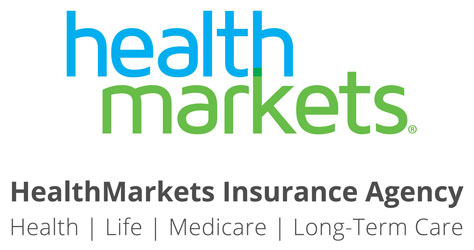 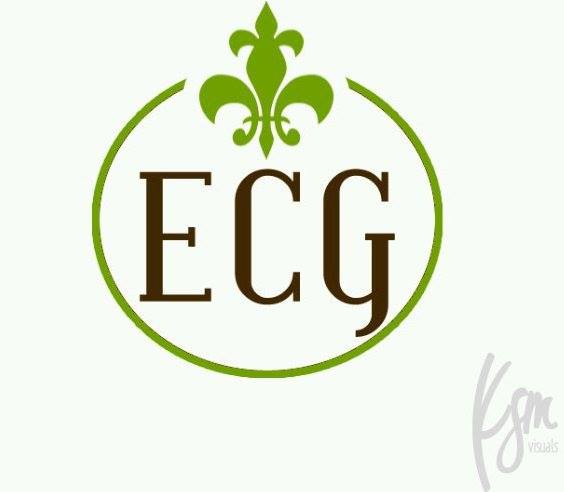 Erica T Edmond,MBAHealth Markets/ ECGP: 404-803-0443                                     E: eedmond@healthmarkets.comNPN License: 16691210Preliminary QuestionaireCUSTOMER PROFILE Date____________ _____________________ Customer Name ______________________________________________________ DOB _______________________ SS#:  ___________________________	SMOKE?  YES OR NOSpouse Name _________________________________________________________ DOB _______________________ SS#:  ___________________________	SMOKE?  YES OR NOMedicare Customer ONLY:Part A________________________      Part B _____________________________Is the customer a U.S. citizen? YES NO (circle one) Is the spouse a U.S. citizen? YES NO (circle one) Primary Contact: CLIENT or SPOUSE (circle one) Primary Residence Address Address City ST ZIP Preferred Mailing Address (if different than primary) Address City ST ZIP Contact Information TO DETERMINE HEALTH INSURANCE NEEDS/WANTS1. What benefits do you consider the most important as you look for a new plan?_______________________________________________________________________________________________________________ 2. How have you needed to use your coverage in the past?______________________________________ 3. How many times have you or a member of your family been admitted to the hospital or had surgery in the past five years?________________________________________________________________4. If you needed to be hospitalized for a major illness, what deductible would you be most comfortable with? (Give range of available deductibles)________________________________________________________________________________________________________________________________________ 5. Are you currently taking any long-term maintenance medications?______________________________________________________________ ____________________________ 6. What would you estimate your total annual Rx cost to be?______________________________________ 7. Have your previous plans required a referral to see a specialist?________________________________ How did that work out?_____________________________________________________________________ 8. What is more important to you, lower premiums or network/doctor flexibility?____________________________________________________________________________________________________________________ 9. Do you travel away from home often? Is out-of-area coverage for non-emergency care important to you?_____________________________________________________________________________TO DETERMINE A BUDGET How much per month do you currently spend on health insurance?____________________________ If you want to improve your health benefits, how much more a month are you willing to spend?_____________________________________________________________________________________________________________________________________________________________________________________________ If we are able to create a package that includes health insurance; cash you need to fill gaps and cover out-of-pocket expenses; plus life insurance—how much would you be willing to spend? __________________________________________________________________________________________________DO YOU CURRENTLY HAVE LIFE INSURANCE: YES NO Is this temporary or permanent?________________________________________________________________ Have there been any life-changing events since you purchased it? _______________________________ When was the last time you reviewed your coverage?_____________________________________________DO YOU CURRENTLY HAVE AUTO/HOME INSURANCE: Y    NAre you happy with your current carrier? ________________________________________________________________Who is your current carrier?__________________________________________What is your current premium? _______________________________________Comprehensive and Collusion or Liability?_______________________________Limits?___________________________________________________________Desire Limits?_____________________________________________________Rental Car?_______________________________________________________ Towing?_________________________________________________________Under Insured Coverage?___________________________________________ HOME: Amount of personal property?_________________________________HOME: Do you have a burgular alarm?_________________________________HOME: What is your home valuation (appraised)?__________________________________DO YOU CURRENTLY HAVE RENTAL INSURANCE: Y    NAre you happy with your current carrier? ________________________________________________________________Who is your current carrier?__________________________________________What is your current premium? _______________________________________Amount of personal property?________________________________________What is you premiums? _____________________________________________Phone Number Best Time to Call Residence ( ) Cell Number ( ) Business (Client/Spouse) ( ) Email Address Primary Email Address Primary Email Address Alternative NAME OF DEPENDENTS:______________________________	AGE:  _____   RELATION:  __________________DOB:  ___________	SS#:  ___________________________	SMOKE?  YES OR NO______________________________	AGE:  _____   RELATION:  __________________DOB:  ___________	SS#:  ____________________________	SMOKE?  YES OR NO______________________________	AGE:  _____   RELATION:  __________________DOB:  ___________	SS#:  ____________________________	SMOKE?  YES OR NO______________________________	AGE:  _____   RELATION:  __________________DOB:  ___________	SS#:  ____________________________	SMOKE?  YES OR NO______________________________	AGE:  _____    RELATION:  __________________DOB:  ___________	SS#:  ____________________________	SMOKE?  YES OR NOANNUAL SALARYPrimary 2014: _________________________ Spouse: ____________________ Total: ________________Projected Annual Income for 2015    Primary: __________________ Spouse: _____________ Total: _________Primary Employer: ____________________________________ Phone#: __________________________Spouse Employer: _____________________________________ Phone#: __________________________Do you currently have health insurance at your job? Yes / No    Name of Health Insurance Company: ______________How much do you pay right now? _____________ Weekly / Every 2 weeks / Bi-Monthly / MonthlyANYONE ON MEDICAID /  MEDICARE  /  PEACHCARE?    YES OR NOEmail Address Alternative NAME OF DEPENDENTS:______________________________	AGE:  _____   RELATION:  __________________DOB:  ___________	SS#:  ___________________________	SMOKE?  YES OR NO______________________________	AGE:  _____   RELATION:  __________________DOB:  ___________	SS#:  ____________________________	SMOKE?  YES OR NO______________________________	AGE:  _____   RELATION:  __________________DOB:  ___________	SS#:  ____________________________	SMOKE?  YES OR NO______________________________	AGE:  _____   RELATION:  __________________DOB:  ___________	SS#:  ____________________________	SMOKE?  YES OR NO______________________________	AGE:  _____    RELATION:  __________________DOB:  ___________	SS#:  ____________________________	SMOKE?  YES OR NOANNUAL SALARYPrimary 2014: _________________________ Spouse: ____________________ Total: ________________Projected Annual Income for 2015    Primary: __________________ Spouse: _____________ Total: _________Primary Employer: ____________________________________ Phone#: __________________________Spouse Employer: _____________________________________ Phone#: __________________________Do you currently have health insurance at your job? Yes / No    Name of Health Insurance Company: ______________How much do you pay right now? _____________ Weekly / Every 2 weeks / Bi-Monthly / MonthlyANYONE ON MEDICAID /  MEDICARE  /  PEACHCARE?    YES OR NO